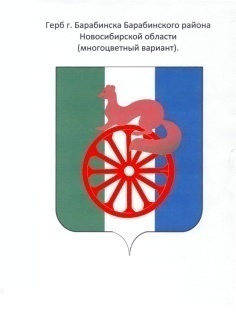 АДМИНИСТРАЦИЯ ГОРОДА БАРАБИНСКА БАРАБИНСКОГО РАЙОНА НОВОСИБИРСКОЙ ОБЛАСТИПОСТАНОВЛЕНИЕ 17.03.2015 № 119Об утверждении типовых форм заявлений на предоставление земельных участковРуководствуясь Земельным кодексом РФ, Федеральным законом № 171 – ФЗ от 23.06.2014 «О внесении изменений в Земельный кодекс Российской Федерации и отдельные законодательные акты Российской Федерации», во исполнение решения Совета депутатов города Барабинска Барабинского района Новосибирской области 28 сессии № 174 от 26.02.2015 г. «О Положении о предоставлении земельных участков в собственность, постоянное (бессрочное) пользование, безвозмездное пользование, аренду», руководствуясь Уставом города Барабинска Барабинского района Новосибирской области и в целях установления единого порядка оформления договорных отношений по распоряжению земельными участкамиПОСТАНОВЛЯЮ1.Утвердить типовые формы:- заявления на предоставление в аренду земельного участка (Приложение №1)-заявления на приобретение в собственность земельного участка, находящегося в государственной собственности, на котором расположены объекты недвижимости (Приложение №2)-заявления на утверждения границ земельного участка (Приложение № 3)-заявления на изменение разрешенного использования земельного участка (Приложение № 4)-заявления о прекращении права постоянного (бессрочного) пользования (Приложение № 5)-заявления на расторжение договора аренды земельного участка (Приложение № 6)-заявления о предоставлении земельного участка для огородничества, строительства и т.д. (Приложение № 7)-заявления о предоставлении земельного участка в собственность бесплатно (льготная категория граждан)  (Приложение № 8)2.Настоящее постановление разместить на официальном сайте администрации города Барабинска и  опубликовать в газете «Барабинский вестник».3. Контроль за выполнением настоящего постановления возложить на отдел муниципального имущества (Шульгин В.В.) администрации города Барабинска.Глава администрации                                                                          М.А. Овсянников  Приложение № 1                                                            к постановлению администрации города  Барабинска					         Барабинского района					              Новосибирской области 		                                         от 17.03.2015 № 119Заявление на предоставление в аренду земельного участка                                                                                      	Главе администрации г.   Барабинска                                                                                     	Овсянникову Максиму АнатольевичуОт _________________________________________________________________________________(наименование юридического лица)_________________________________________________________________________________                                                                                          (его адрес, телефон)__________________________________________________________________________________(банковские реквизиты юридического лица)_____________________________________________________________________________________________________________                                                                              в лице __________________________________________________________________________________                                                               (должность представителя юридического лица, Ф.И.О.)_________________________________________________________________________________Иные сведения о заявителе: _________________________________________________________________________________                                                                                     (ОКПО, ОКОГУ, ОКАТО, ОКОНХ, ИНН, банковские реквизиты, БИК)____________________________________________________________________________________________________________________________________________________________________Прошу предоставить в аренду сроком ________________земельный участок, расположенный по адресу: _________________________________________________________________________________                                                                          (область, район и т.д. по кадастровому плану)________________________________________________________________________________________с кадастровым номером 54: ___:_________: _____ общей площадью ____________кв. м.,входит в состав земель категории ___________________________________________________________Земельный участок находится на праве _______________________________________________________________________________________________________________________________________                                                                                  (документ-основание)для ______________________________________________________________________________                                                                                  (указать цель предоставления)На указанном земельном участке расположены ____________________ объект(ы) недвижимого имущества, находящиеся на праве  ______________________________________________________________________________________________________________________________________________________________________________________________________________________________Согласна(ен) с занесением персональных данных в базу данных_________________________________Заявитель: ____________________________________ ____________________ ________________                             (ФИО, должность представителя юридического лица)                                  (подпись)             (телефон для связи)                   ____________________________________                   ____________________________________М.П.«______» _________________ 20___ г.   Перечень необходимых документов:1. Копия документа, удостоверяющего регистрацию юридического лица.2. Документ, удостоверяющий права на объект недвижимости, расположенный на земельный участок (копия)Регистрация заявления  №_________ от ______________годаПостановление               №_________ от ______________годаДоговор аренды             №_________ от ______________ годаЗаявление на предоставление в аренду земельного участка 							 Главе администрации г. Барабинска                                                                   	  	Овсянникову Максиму АнатольевичуОт __________________________________________________________________________________________                                                                                            (ФИО гражданина)_________________________________________________________________________________________                                                                                          (его адрес, телефон)_________________________________________________________________________________________                                                                                         (паспортные данные)______________________________________________________________________________________________________________в лице __________________________________________________________________________________________                                                              (Ф.И.О. доверенного лица, данные по доверенности)_________________________________________________________________________________________Иные сведения о заявителе: _______________________________________________________________________Прошу предоставить в аренду сроком ________________земельный участок, расположенный по адресу: _________________________________________________________________________________________                                                                          (область, район и т.д. по кадастровому плану)_________________________________________________________________________________________с кадастровым номером 54: ___:_________: _____ общей площадью ____________кв. м.,входит в состав земель категории: земли населенных пунктов.Земельный участок находится на праве ______________________________________________________________________________________________________________________________________________________                                                                                 (документ-основание)для _____________________________________________________________________________________                                                                                  (указать цель предоставления)На указанном земельном участке расположены ____________________ объект(ы) недвижимого имущества, находящиеся на праве  ____________________________________________________________________________________________________________________________________________________________________________________________________________________________________________________________________Согласна(ен) с занесением персональных данных в базу данных_______________                                                                                                           (подпись)                                Заявитель: ____________________________________ ____________________ ____________________________                                (ФИО)                (подпись)                                (телефон для связи)                   ____________________________________                   ____________________________________«______» _________________ 20___ г.                                             Перечень необходимых документов:1. Копия документа, удостоверяющего личность (для физических лиц)2. Документ, удостоверяющий права на объект недвижимости, расположенный на земельный участок (копия)Регистрация заявления  №_________ от ______________годаПостановление               №_________ от ______________годаДоговор аренды             №_________ от ______________ года				      Приложение № 2                                                                    к постановлению 							                  администрации города Барабинска					                  Барабинского района					                     Новосибирской области			                                    от 17.03.2015 № 119Заявление на приобретение в собственность земельного участка, находящегося в государственной собственности,  на котором расположены объекты недвижимостиГлаве администрации г. БарабинскаОвсянникову Максиму АнатольевичуОт __________________________________________________________________________________(наименование юридического лица)__________________________________________________________________________________                                                                                          (его адрес, телефон)__________________________________________________________________________________(банковские реквизиты юридического лица)_________________________________________________________________________________в лице __________________________________________________________________________________                                                               (должность представителя юридического лица, Ф.И.О.)__________________________________________________________________________________Иные сведения о заявителе: ________________________________________________________________                                                                                     (ОКПО, ОКОГУ, ОКАТО, ОКОНХ, ИНН, банковские реквизиты, БИК)______________________________________________________________________________________________________________________________________________________________________________________________________________________________________________________Прошу(сим)  передать за плату земельный участок, находящийся в государственной собственности, общей площадью ________кв. м., кадастровый номер 54: ___:_________: _____ , на котором расположен(ы) объект(ы) недвижимости, принадлежащие заявителю на праве собственности (далее-земельный участок).1. Сведения о земельном участке:1.1. Земельный участок имеет следующие адресные ориентиры:__________________________________________________________________________________(область, район и т.д. по кадастровому плану)__________________________________________________________________________________1.2. Категория земельного участка _________________________________________________________1.3. Разрешенное использование: __________________________________________________________1.4. Ограничения использования и обременения земельного участка ________________________________________________________________________________________________________1.5. Вид права, на котором используется земельный участок ___________________________________                                                                                                                                                             (постоянное (бессрочное) пользование, аренда и др.) __________________________________________________________________________________1.6. Реквизиты документа, удостоверяющего право на котором заявитель использует земельный участок _________________________________________________________________________________ (название, номер, дата выдачи, выдавший орган)___________________________________________________________________________________________________________________________________________________________________________________________________________________________________________1.7. На земельный участок отсутствуют ограничения оборото способности, установленные статьей 27 Земельного кодекса Российской Федерации и пунктом 8 статьи 28 Федерального закона «О приватизации государственного и муниципального имущества».2. Сведения об объектах недвижимости, расположенных на земельном участке:2.1. Перечень  объектов недвижимости:* заполняется при наличии нескольких собственников объекта(ов) недвижимости.На земельном участке отсутствуют объекты недвижимости, находящиеся в собственности иных лиц.2.2. Основания отчуждения объекта(ов) недвижимости из государственной собственности ________________________________________________________________________________________                            (орган, принявший решение о приватизации объектов недвижимости, реквизиты распорядительного акта)2.3. Основания возникновения прав собственности на объект недвижимости у Заявителя (ей)**________________________________________________________________________________________(основания перехода права собственности, реквизиты документов о переходе прав собственности на объект (ы) недвижимости)________________________________________________________________________________________Согласна(ен) с занесением персональных данных в базу данных_________________________________                                                                                                                                                                                       (подпись)                                Заявитель: ____________________________________ ____________________ _____________________                        (ФИО, должность представителя юридического лица)             (подпись)                                (телефон для связи)                   ____________________________________                   ____________________________________«______» _________________ 20__ г.                                             М.П. Перечень предоставляемых документов:Регистрация заявления    №_________ от ______________годаПостановление                 №_________ от ______________годаДоговор купли-продажи  №_________ от _____________ годаАкт приема-передачи       № ________  от ______________годаЗаявление на приобретение в собственность земельного участка, находящегося в государственной собственности,  на котором расположены объекты недвижимости  								  Главе администрации г. Барабинска                                                                			   	  Овсянникову Максиму АнатольевичуОт __________________________________________________________________________________________(Фамилия, имя, отчество)__________________________________________________________________________________________(место регистрации, телефон)__________________________________________________________________________________________(паспортные данные)__________________________________________________________________________________________в лице __________________________________________________________________________________________( Ф.И.О. доверенного лица)__________________________________________________________________________________________Иные сведения о заявителе: ________________________________________________________________________                                                                                     (ОКПО, ОКОГУ, ОКАТО, ОКОНХ, ИНН, банковские реквизиты, БИК)______________________________________________________________________________________________________________________________________________________________________________________________________________________________________________________________________________Прошу (сим)  передать в собственность  земельный участок, находящийся в государственной собственности, общей площадью ________кв. м., кадастровый номер 54: ___:_________: _____ , на котором расположен(ы) объект(ы) недвижимости, принадлежащие заявителю на праве собственности (далее-земельный участок).1. Сведения о земельном участке:1.1. Земельный участок имеет следующие адресные ориентиры:__________________________________________________________________________________________                                                                          (область, район и т.д. по кадастровому плану)__________________________________________________________________________________________1.2. Категория земельного участка: земли населенных пунктов.1.3. Разрешенное использование: ___________________________________________________________________1.4. Ограничения использования и обременения земельного участка _______________________________________________________________________________________________________________________________1.5. Вид права, на котором используется земельный участок ____________________________________________                                                                                                          (постоянное (бессрочное) пользование, аренда и др.)__________________________________________________________________________________________1.6. Реквизиты документа, удостоверяющего право на котором заявитель использует земельный участок __________________________________________________________________________________________(название, номер, дата выдачи, выдавший орган)__________________________________________________________________________________________________________________________________________________________________________________________________________________________________________1.7. На земельный участок отсутствуют ограничения оборотоспособности, установленные статьей 27 Земельного кодекса Российской Федерации и пунктом 8 статьи 28 Федерального закона «О приватизации государственного и муниципального имущества».2. Сведения об объектах недвижимости, расположенных на земельном участке:2.1. Перечень  объектов недвижимости:* заполняется при наличии нескольких собственников объекта(ов) недвижимости.На земельном участке отсутствуют объекты недвижимости, находящиеся в собственности иных лиц.2.2. Основания отчуждения объекта(ов) недвижимости из государственной собственности __________________________________________________________________________________________(орган, принявший решение о приватизации объектов недвижимости, реквизиты распорядительного акта)2.3. Основания возникновения прав собственности на объект недвижимости у Заявителя (ей)**__________________________________________________________________________________(основания перехода права собственности, реквизиты документов о переходе прав собственности на объект (ы) недвижимости)____________________________________________________________________________________________________________________________________________________________________________________________________________________________Согласна(ен) с занесением персональных данных в базу данных_______________                                                                                                                     (подпись)                                Заявитель: ____________________________________ ____________________ _______________________                                  (ФИО)                                                                           (подпись)                                (телефон для связи)                   ____________________________________                   ____________________________________«______» _________________ 20___г.                                             М.П. Перечень предоставляемых документов:Регистрация заявления    №_________ от ______________годаПостановление                 №_________ от ______________годаДоговор купли-продажи  №_________ от _____________ годаАкт приема-передачи       № ________  от ______________года   Приложение № 3                                                                                     к постановлению  администрации г. Барабинска					                                 Барабинского района					                                      Новосибирской области		                                                                 от 17.03.2015 № 119Заявление на утверждение границ земельного участка  								Главе администрации г. Барабинска                                                                 	                         Овсянникову Максиму АнатольевичуОт __________________________________________________________________________________________                                                                                  (наименование юридического лица)__________________________________________________________________________________________(его адрес, телефон)в лице __________________________________________________________________________________________                                                              (должность представителя юридического лица, Ф.И.О.)______________________________________________________________________________________________________________     Прошу утвердить границы земельного участка согласно материалам межевания, выполненным ___________________________________________________________________________________________________________________________________________________________________________________расположенного по адресу: _______________________________________________________________________                                                                                                                           (область, район и т.д.)__________________________________________________________________________________________            общей площадью ________кв. м., категория земель _____________________________________________разрешенное использование ______________________________________________________________________Согласна(ен) с занесением персональных данных в базу данных________________________________________                                                                                                                                          (подпись)                                Заявитель: ____________________________________ ____________________ _________________________                (ФИО, должность представителя юридического лица)       (подпись)                                (телефон для связи)                   ____________________________________                   ____________________________________«______» _________________ 20___ г.                                             М.П. Заявление на утверждение границ земельного участка 								 Главе администрации г. Барабинска                                                                    			 Овсянникову Максиму АнатольевичуОт __________________________________________________________________________________________(ФИО гражданина)__________________________________________________________________________________________(его адрес, телефон)______________________________________________________________________________________________________________(паспортные данные)в лице ____________________________________________________________________________________                                                              (Ф.И.О. доверенного лица, данные по доверенности)__________________________________________________________________________________________Прошу утвердить границы земельного участка согласно материалам межевания, выполненным ____________________________________________________________________________________________________________________________________________________________________________________расположенного по адресу: ________________________________________________________________________                                                                                                                           (область, район и т.д.)______________________________________________________________________________________________________________            общей площадью ________кв. м., категория земель _____________________________________________разрешенное использование _______________________________________________________________________Согласна(ен) с занесением персональных данных в базу данных_________________________________________                                                                                                                                       (подпись)                                Заявитель: ____________________________________ ____________________ _____________________________                                          (ФИО)                                                                        (подпись)                                (телефон для связи)                   ____________________________________                   ____________________________________«______» _________________ 20__ г.                                             М.П.     Приложение № 4                                                                к постановлению администрации города Барабинска					            Барабинского района					                 Новосибирской области			                                  от 17.03.2015 № 119Заявление на изменение разрешенного использования  земельного участка   								Главе администрации г. Барабинска                                                                     			Овсянникову Максиму Анатольевичу                             От _________________________________________________________________________________________(ФИО гражданина)/(наименование юридического лица)______________________________________________________________________________________________________________(его адрес, телефон)_________________________________________________________________________________________(паспортные данные)в лице __________________________________________________________________________________________(Ф.И.О. доверенного лица, данные по доверенности)__________________________________________________________________________________________Прошу изменить разрешение использование/назначение земельного участка на __________________________________________________________________________________________вместо предоставленного ранее ____________________________________________________________________расположенного по адресу: ________________________________________________________________________                                                                                                                           (область, район и т.д.)_________________________________________________________________________________________ общей площадью ________кв. м., категория земель _________________________________________________________, Согласна(ен) с занесением персональных данных в базу данных_________________________________________                                                                                                                                                                              (подпись)                                Заявитель: ____________________________________ ____________________ __________________________                                                   (ФИО)                                                                        (подпись)                                (телефон для связи)                   ____________________________________                   ____________________________________«______» _________________ 20__ г.                                                    Приложение № 5                                                                    к постановлению 							                 администрации города Барабинска					                 Барабинского района					                                          Новосибирской области						  от 17.03.2015 № 119  Главе администрации г. Барабинска                                                                 			  Овсянникову Максиму Анатольевичу                    От _________________________________________________________________________________________(Наименование юридического лица, ФИО гражданина)__________________________________________________________________________________________                                                                                          (его адрес, телефон)__________________________________________________________________________________________                                                                                          (паспортные данные)_________________________________________________________________________________________ЗаявлениеПрошу прекратить право постоянного (бессрочного) пользования ______________________________________________________________ на земельный участок, расположенный по адресу: _______________________________________________________________________________________                                                                          (область, район и т.д. согласно информации в газете)_________________________________________________________________________________________с кадастровым номером 54: ___:_________: _____ общей площадью ____________кв. м.,в связи  _________________________________________________________________________________________                                                                                  (указать причину прекращения)____________________________________________________________________________________________________________________________________________________________________________________________________________________________________________________________________________________Согласна(ен) с занесением персональных данных в базу данных   _______________                                                                                                                                                    (подпись)                                Заявитель: ____________________________________ ____________________ ____________________________                                       (ФИО)                                                                              (подпись)                                (телефон для связи)«______» _________________ 20___ г.                                             Приложения:1. Копия решения исполнительного органа самоуправления о предоставлении земельного участка2. Документ, удостоверяющий права на землю (копия)3. Копия документа, удостоверяющего личность (для физических лиц)4. Копия документа, удостоверяющего регистрацию юридического лица.5. Согласие учредителя юридического лица на отказ от права (для МУ и МУП)Регистрация заявления: вх. №_______ от _____________Результаты рассмотрения заявления:Постановление № ________ от ________________ года___________________________________________________________________________________________________________________________________________________________________        Приложение № 6                                                                      к постановлению 							                  администрации города Барабинска                                                                             Барабинского района					                                            Новосибирской области				                             от 17.03.2015 № 119Заявление на расторжение договора аренды земельного участка  								Главе администрации г. Барабинска                                                                     			Овсянникову Максиму Анатольевичу                    От _________________________________________________________________________________________(Наименование юридического лица/ФИО гражданина)__________________________________________________________________________________________(его адрес, телефон)__________________________________________________________________________________________(паспортные данные)_________________________________________________________________________________________в лице ________________________________________________________________________________________                                                              (Ф.И.О. доверенного лица, данные по доверенности)______________________________________________________________________________________________________________Иные сведения о заявителе: _______________________________________________________________________Прошу расторгнуть договор аренды земельного участка №________ от __________________________________, расположенного по адресу: ________________________________________________________________________                                                                          (область, район и т.д. по кадастровому плану)__________________________________________________________________________________________с кадастровым номером 54: ___:_________: _____ общей площадью ____________кв. м.,Согласна(ен) с занесением персональных данных в базу данных_________________________________________                                                                                                                                            (подпись)                                Заявитель: ____________________________________ ____________________ ____________________________                                               (ФИО)                                                                        (подпись)                                (телефон для связи)                   ____________________________________                   ____________________________________«______» _________________ 20____ г.                                             Перечень необходимых документов:1. Договор аренды (подлинник и копия в 1 экз.)2. Копия документа, удостоверяющего личность (для физических лиц)Регистрация заявления  №_________ от ______________годаПостановление               №_________ от ______________годаДоговор аренды             №_________ от ______________ года               							       Приложение № 7                                                                     к постановлению 							                  администрации города Барабинска					                 Барабинского района					                                          Новосибирской области					             от 17.03.2015 № 119        Главе администрации                                                                	     г.Барабинска                                                                          	  Овсянникову М.А.                                                                                                   	  от__________________________                                                                                                                                           (Ф.И.О., паспортные данные (серия, номер _______________________________кем и когда выдан, наименование юридического   _______________________________                                                                                                                лица ИНН,КПП,ОГРН)______________________________________________________________                                                                                                                 Адрес:______________________________________________________                                                                                                                    (Область, район, и т.д.) ______________________________________________________________                                                                                                                  Телефон:_____________________ЗАЯВЛЕНИЕО предоставлении земельного участка для огородничества, строительства и т.д.Прошу предоставить земельный участок для строительства  (размещения  временных объектов)____________________________________________________________________________________________                                  (наименование объекта)1. Кадастровый  номер  земельного  участка  (в  случае  если испрашиваемый земельный участок прошёл государственный кадастровый учёт) _________________________________________2.  Площадь земельного участка в соответствии с кадастровым паспортом  земельного  участка или ориентировочная площадь земельного участка  и  её  обоснование  (в  случае,  если земельный участок не сформирован   и   в  отношении  его  не проведён государственный кадастровый учёт) ________________________________________________________________________________________________________________________________________________________________________________________3. Местоположение земельного участка в соответствии с кадастровым  паспортом либо ориентировочное место его нахождения (в случае,  если земельный участок не сформирован и в отношении его не проведён государственный кадастровый учёт)______________________________________________________________________________________________________________________________________________________________________________________________________________________________________________________4. Испрашиваемое право на земельный участок __________________________________________________5. Назначение объекта ________________________________________________________________________Согласна(ен) с занесением персональных данных в базу данных______________Заявитель: _____________________________________                  _________________           (Ф.И.О., должность представителя                                                            (подпись)           юридического лица; Ф.И.О. гражданина)"___"____________ 20__ г.                                  М.П.С заявлением представляются: 1) копия документа, удостоверяющего личность;2)копия документа, удостоверяющего  права (полномочия) представителя заявителя, если с заявлением обращается представитель заявителя;3)копия документа, подтверждающего   полномочия  действовать  без доверенности от имени юридического лица;4)копии учредительных документов юридического лица (заверенные печатью);5)копия свидетельства  о  регистрации юридического лица (включении его в Единый государственный реестр юридических лиц (для юридических лиц), свидетельство о государственной регистрации физического лица в качестве индивидуального предпринимателя (для индивидуальных предпринимателей) (заверенная печатью); 6) копия свидетельства  о  постановке  юридического  лица на учёт в налоговом органе (заверенная печатью);7) схему расположения земельного участка  (если испрашиваемый участок находится на территории муниципальных образований  (кроме г. Барабинска) согласованную с главой администрации сельсовета).     							                      Приложение № 8                                                                       к постановлению 							                  администрации городаБарабинска					                   Барабинского района					                                           Новосибирской области  			 			     от   17.03.2015 № 119                                                                                                       Главе администрации                                                                                         г.Барабинска                                                                                                  Овсянникову М.А.                                                                                                                         от__________________________                                                                                                                                                                     (Ф.И.О., паспортные данные (серия, номер ____________________________                                                                                                                        кем и когда выдан)____________________________________________________________________________________                                                                                                                         Адрес:__________________________________________________                                                                                                                                              (Область, район, и т.д.) ________________________________________________________Телефон:____________________ЗАЯВЛЕНИЕо предоставлении земельного участкав собственность бесплатноПрошу предоставить земельный участок Данные о заявителе____________________________________________________________________________________________________________________________________________________________________
                          (основания для предоставления участка, серия  и номер  удостоверения)Сведения об участке: 1. Кадастровый номер земельного участка (в случае если испрашиваемый земельный участок прошёл государственный кадастровый учёт)	 __________________________________________________________________________________2. Площадь земельного участка в соответствии с кадастровым паспортом земельного участка или ориентировочная площадь земельного участка и её обоснование (в случае, если земельный участок не сформирован и в отношении его не проведён государственный кадастровый учёт)________________________________________________________________________________________________________________________________________________________________________________3. Местоположение земельного участка в соответствии с кадастровым паспортом либо ориентировочное место его нахождения (в случае, если земельный участок не сформирован и в отношении его не проведён государственный кадастровый учёт) ________________________________________________________________________________________________________________________________________________________________________________4. Испрашиваемое право на земельный участок _______________________________________________5. Назначение объекта ____________________________________________________________________Согласна(ен) с занесением персональных данных в базу данных_____________________Заявитель: _____________________________________                 _________________
                                          (Ф.И.О.)                                                               (подпись)

"___"____________ 20__ г.  С.заявлением предоставляются1)копия документа удостоверяющего личность;2)копия документа, удостоверяющего  права (полномочия) представителя заявителя, если с заявлением обращается представитель заявителя;3)копия документа ,подтверждающего право на льготу;4)документ, подтверждающий принятие гражданина на учет в качестве нуждающегося в жилых помещениях, предоставляемых по договорам социального найма и состоящего на таком учете по основаниям, установленным статьей 51 ЖК РФ (в случае если земельный участок предоставляется под строительство индивидуального жилого дома)№Наименование объектаСобственник (и)Реквизиты правоустанавливающих документовРаспределение долей в праве собственности на объект недвижимости *Наименование Копия(кол-во экз.)Документ, удостоверяющий регистрацию юридического лица.Документ, удостоверяющий права на объект недвижимости, расположенный на земельный участок (копия)№Наименование объектаСобственник (и)Реквизиты правоустанавливающих документовРаспределение долей в праве собственности на объект недвижимости *Наименование Копия(кол-во экз.)Документ, удостоверяющий личностьДокумент, удостоверяющий права на объект недвижимости, расположенный на земельный участок (копия)